                                                             Routine Center Cleaning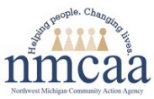  Policy: NMCAA will follow cleaning, sanitizing, and disinfecting requirements. If possible, cleaning staff should wear a face mask, gloves, and a face shield when performing cleaning of these areas. Cleaning products should not be used near children, and staff should ensure that there is adequate ventilation when using these products to prevent children or themselves from inhaling toxic fumes. Cleaning products must be stored in a locked cabinet when not in use. Only use products that meet EPA criteria.           Refer to Cleaning, Sanitizing, and Disinfecting Guidance under the Health section of the Procedure Manual.Original: To Be Posted in a place known and easily accessible to staff.                      References: R 400.8137 (1,4,11), R 400.8173 (4)(b), R 400.8176 (15-17), R 400.8320 (2), TA and Consultation Manual R 400.8325 (1,4)4/23             Sharepoint:\Head Start Files\ADMIN\Procedures Manual\Health\Routine Center Cleaning       Classroom, bathroom, outdoor, and food areasCleanSoap & RinseSanitizeDisinfectFrequencyChildren’s classroom tables. XXBefore/after meals and snacks, when soiled, or more frequently if needed Shelves, cubbies, and other furniture.XXDaily, when soiled, or more frequently if needed.Hard surfaced toys: plastic, wood (wooden toys are not ideal but can be used if appropriately cleaned daily). Materials being mouthed are placed in a mouth toy bin. Cloth toys are not recommended at this time.XXIdeally after each child’s use. Bedding (stored so that it does not have contact with other bedding).XXWeekly and when soiled.Mats or cots (stored to prevent contact with other sleep surfaces).XXDaily between uses by different children. Daily if mats touch in any way. Weekly and when soiled regardless of use.Any surface contaminated with body fluids (vomit, urine, stool, or blood).XXImmediatelyFrequently touched surfaces such as hand washing/kitchen/bathroom faucets, counters, soap dispensers, door handles, and light switches.XXDaily or more frequently if needed.Floors, sinks, bathrooms, toilets, and shared items.XXDaily or immediately if visibly soiled.Changing tablesXXAfter each child’s use. Waste and diaper containers.XWasteX DiaperDaily or more frequently if soiled or needed.Outdoor play equipment such as plastic/metal surfaces, benches, grab bars, and railings.XAs needed.Electronics (keyboards, IPAD, computer, telephones, copy machines).XXAccording to manufacturer's instructions.Food preparation surfaces, tables, and highchairs.XXBefore and after each use.Eating utensils and dishes.XXAfter each use.Kitchen countertops, food preparation appliances (mixers, stove, microwave, can opener, toaster).X X Clean before and after each use, sanitize daily at the end of day.RefrigeratorXMonthly